UJIAN AKHIR SEKOLAH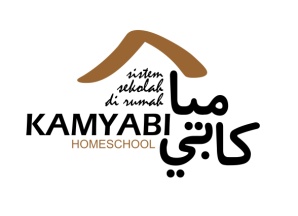 SEMESTER 2 TAHUN 2013/2014Pelajaran	: PAI Waktu	: 90 MenitKelas		: X (sEPULUH)PETUNJUK1. Sebelum mengerjakan baca Surat Al Fatihah, shalawat kepada Nabi SAW, dan Berdoa2. Baca Soal dengan tenang dan teliti3. Kerjakan Ujian sesuai waktu yang ditentukan dengan jujurURAIANApa kewajban kita sebagai seorang muslim terhadap kalimat syahadat Jelaskan adab bergaul dengan sesama muslim baik laki-laki maupun perempuanSebutkan rukun haji beserta penjelasannya masing-masingTuliskan 4 (empat) hal penting yang dilakukan oleh Rasulullah Saw pada awal periode MadinahApakah arti ‘Itsar  menurut muApakah ma’na sholat menurutmu, berikan penjelasanTulislah surat Al Ashr beserta artinya, dan jelaskan kandungannyaBagaimanakah memuliakan sesama muslim menurutmu, jelaskanApa yang melatar belakangi hijrahnya Rasulullah Saw, jelaskanBagaimana pandanganmu terhadap pergaulan bebas yang terjadi sekarang ini terhadap generasi muda  dan cara memperbaikinya, berikan penjelasan